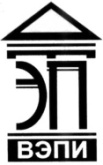 Автономная некоммерческая образовательная организациявысшего образования«Воронежский экономико-правовой институт»(АНОО ВО «ВЭПИ»)УТВЕРЖДАЮПроректор 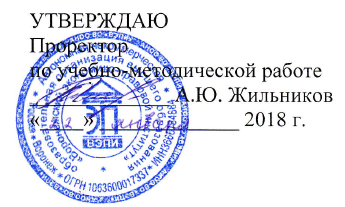 по учебно-методической работе_____________ А.Ю. Жильников«____» _____________ 20____ г. ФОНД ОЦЕНОЧНЫХ СРЕДСТВ ПО ДИСЦИПЛИНЕ (МОДУЛЮ)	Б1.Б.30 Методика преподавания психологии	(наименование дисциплины (модуля))	37.03.01 Психология	(код и наименование направления подготовки)Направленность (профиль) 	Психология		(наименование направленности (профиля))Квалификация выпускника 	Бакалавр		(наименование квалификации)Форма обучения 	Очная, заочная		(очная, очно-заочная, заочная)Рекомендован к использованию Филиалами АНОО ВО «ВЭПИ»	Воронеж2018Фонд оценочных средств по дисциплине (модулю) рассмотрен и одобрен на заседании кафедры психологии.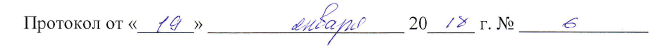 Протокол заседания от «_____» __________________ 20 ___ г. № 	Фонд оценочных средств по дисциплине (модулю) согласован со следующими представителями работодателей или их объединений, направление деятельности которых соответствует области профессиональной деятельности, к которой готовятся обучающиеся: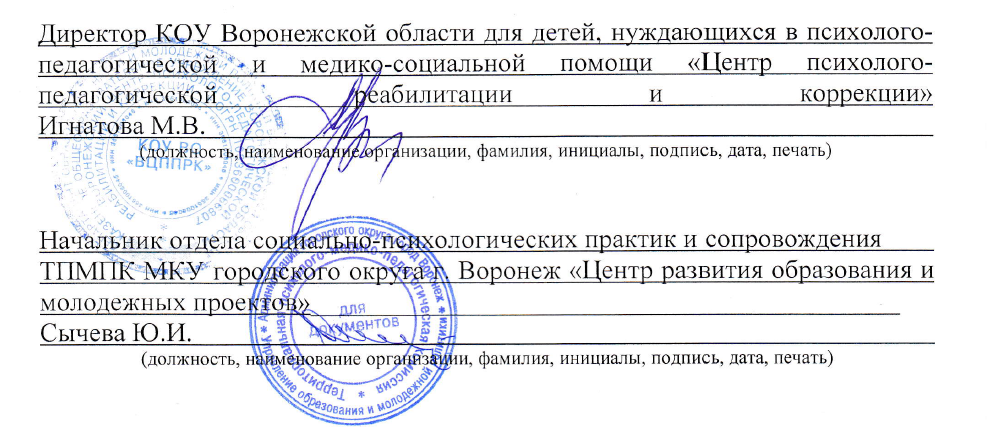 (должность, наименование организации, фамилия, инициалы, подпись, дата, печать)(должность, наименование организации, фамилия, инициалы, подпись, дата, печать)(должность, наименование организации, фамилия, инициалы, подпись, дата, печать)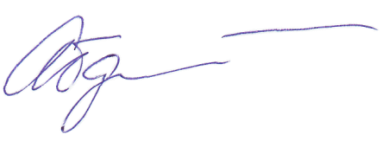 Заведующий кафедрой                                                                     Л.В. АбдалинаРазработчики:Профессор                                                                                         Л.В. Абдалина1. Перечень компетенций с указанием этапов их формирования в процессе освоения ОП ВОЦелью проведения дисциплины Б1.Б.30 Методика преподавания психологии является достижение следующих результатов обучения:В формировании данных компетенций также участвуют следующие дисциплины (модули), практики и ГИА образовательной программы 
(по семестрам (курсам) их изучения):- для очной формы обучения:- для заочной формы обучения:Этап дисциплины (модуля) Б1.Б.30 Методика преподавания психологии в формировании компетенций соответствует:- для очной формы обучения – 6 семестру;- для заочной формы обучения – 5 курсу.2. Показатели и критерии оценивания компетенций на различных этапах их формирования, шкалы оцениванияПоказателями оценивания компетенций являются следующие результаты обучения:Порядок оценки освоения обучающимися учебного материала определяется содержанием следующих разделов дисциплины (модуля):Критерии оценивания результатов обучения для текущего контроля успеваемости и промежуточной аттестации по дисциплине1. Критерии оценивания устного ответа:- зачтено – обучающийся дает четкие, грамотные развернутые ответы на поставленные вопросы, приводит примеры из реальной жизни; полно и обосновано отвечает на дополнительные вопросы; грамотно использует понятийный аппарат и профессиональную терминологию; демонстрирует знания, умения и навыки общекультурных и профессиональных компетенций.- не зачтено – не соответствует критериям «зачтено».Критерии оценивания письменных работ (доклад, реферат): - зачтено – выбрали и использовали форму и стиль изложения, соответствующие целям и содержанию дисциплины; применили связанную с темой информацию, используя при этом понятийный аппарат специалиста в данной области; представили структурированный и грамотно написанный текст, имеющий связное содержание;- не зачтено – не выбрали и не использовали форму и стиль изложения, соответствующие целям и содержанию дисциплины; не применили связанную с темой информацию, используя при этом понятийный аппарат специалиста в данной области; не представили структурированный и грамотно написанный текст, имеющий связное содержание.         3. Критерии оценивания тестирования:- зачтено – количество выполненных заданий в тесте – более 50%; - не зачтено – количество выполненных заданий в тесте – менее 50%.4. Критерии оценивания выполнения задания- зачтено – обучающийся демонстрирует знания основ для проведения исследования в области психологии; умение применять базовые знания для проведения исследования в области психологии; владение навыками проведения исследования в области психологии.- не зачтено – не соответствует критериям «зачтено».3. Критерии оценивания экзамена.Оценка «отлично» выставляется обучающемуся, если: знает способы, средства, формы межличностного и межкультурного взаимодействия, теоретические основы проектирования, реализации и оценки учебно-воспитательного процесса, образовательной среды, механизмы межличностного познания и понимания; условия эффективного общения; умеет устанавливать контакты и поддерживать межличностные связи и отношения с представителями различных культур, умеет выбирать современные активные и интерактивные методы обучения и инновационные технологии для работы с субъектами образования и для подготовки психологических кадров, создавать условия для эффективного общения. Владеет навыками устной и письменной речи на русском языке, успешно решать задачи межличностного и межкультурного взаимодействия, современными активными и интерактивными методами обучения и инновационными технологиями для работы с субъектами образования и для подготовки психологических кадров, системой приемов и способов ведения просветительской деятельности среди населения с целью повышения уровня психологической культуры общества.             Даны исчерпывающие и обоснованные ответы на все поставленные вопросы, в ответах выделялось главное; ответы были четкими и краткими, а мысли излагались в логической последовательности; показано умение самостоятельно анализировать факты, события, явления, процессы в их взаимосвязи и диалектическом развитии.  Оценка «хорошо» выставляется обучающемуся, если:знает способы, средства, формы межличностного и межкультурного взаимодействия, теоретические основы проектирования, реализации и оценки учебно-воспитательного процесса, образовательной среды, механизмы межличностного познания и понимания; условия эффективного общения; умеет устанавливать контакты и поддерживать межличностные связи и отношения с представителями различных культур, умеет выбирать современные активные и интерактивные методы обучения и инновационные технологии для работы с субъектами образования и для подготовки психологических кадров, создавать условия для эффективного общения. Владеет навыками устной и письменной речи на русском языке, успешно решать задачи межличностного и межкультурного взаимодействия, современными активными и интерактивными методами обучения и инновационными технологиями для работы с субъектами образования и для подготовки психологических кадров, системой приемов и способов ведения просветительской деятельности среди населения с целью повышения уровня психологической культуры общества.Даны полные, достаточно обоснованные ответы на поставленные вопросы, в ответах не всегда выделялось главное, отдельные положения недостаточно увязывались с требованиями учебного курса, не всегда использовались рациональные методики; ответы в основном были краткими, но не всегда четкими.Оценка «удовлетворительно» выставляется обучающемуся, если:знает способы, средства, формы межличностного и межкультурного взаимодействия, теоретические основы проектирования, реализации и оценки учебно-воспитательного процесса, образовательной среды, механизмы межличностного познания и понимания; условия эффективного общения; умеет устанавливать контакты и поддерживать межличностные связи и отношения с представителями различных культур, умеет выбирать современные активные и интерактивные методы обучения и инновационные технологии для работы с субъектами образования и для подготовки психологических кадров, создавать условия для эффективного общения. Владеет навыками устной и письменной речи на русском языке, успешно решать задачи межличностного и межкультурного взаимодействия, современными активными и интерактивными методами обучения и инновационными технологиями для работы с субъектами образования и для подготовки психологических кадров, системой приемов и способов ведения просветительской деятельности среди населения с целью повышения уровня психологической культуры общества.даны в основном правильные ответы на все поставленные вопросы, но без должной глубины и обоснования, однако на уточняющие вопросы даны в целом правильные ответы; при ответах не выделялось главное; ответы были многословными, нечеткими и без должной логической последовательности; на отдельные дополнительные вопросы не даны положительные ответы.Оценка «неудовлетворительно» выставляется обучающемуся, если не знает способы, средства, формы межличностного и межкультурного взаимодействия, теоретические основы проектирования, реализации и оценки учебно-воспитательного процесса, образовательной среды, механизмы межличностного познания и понимания; условия эффективного общения; не умеет устанавливать контакты и поддерживать межличностные связи и отношения с представителями различных культур, не умеет выбирать современные активные и интерактивные методы обучения и инновационные технологии для работы с субъектами образования и для подготовки психологических кадров, создавать условия для эффективного общения. Не владеет навыками устной и письменной речи на русском языке, успешно решать задачи межличностного и межкультурного взаимодействия, современными активными и интерактивными методами обучения и инновационными технологиями для работы с субъектами образования и для подготовки психологических кадров, системой приемов и способов ведения просветительской деятельности среди населения с целью повышения уровня психологической культуры общества.3. Типовые контрольные задания или иные материалы, необходимые для оценки знаний, умений, навыков и (или) опыта деятельности, характеризующих этапы формирования компетенцийВопросы для устного опросаТема 1. Теоретико-методологические основы психологического образования 1. Роль психологического образования в достижении цели образования и реализации его функций.2. Особенности преподавания психологии студентам разных специальностей.3. Методологические принципы преподавания психологии4. Цели и задачи психологического образования.5. Методологические принципы и законы психологии.6. Методологические подходы в психологии. 7. Основные функции методологии. 8.Методологические принципы: аксиологический, культурологический, антропологический, гуманистический, синергетический.Тема 2. Методика преподавания психологии. Место в системе гуманитарных наук 1. Этапы в развитии методики преподавания психологии, их характеристика.2. Генезис психологии как учебной дисциплины в системе университетского образования.3. Место методики преподавания психологии в системе наук.4. Понятие, предмет, цели и задачи методики преподавания психологии. 5. Базовые категории методики преподавания психологии. 6. Основные цели и принципы преподавания психологии в высшей школе. Тема 3.   Нормативно-правовое обеспечение образования. Содержание психологического образования.1. Нормативно-правовое обеспечение образования и принципы обучения психологии в разных типах учебных заведений.2. Общеобразовательные программы и преподавание психологии. Профессиональные образовательные программы и преподавание психологии.3. Учебный план и программы преподавания психологии. Принципы обучения психологии.4. Цели и задачи обучения психологии как гуманитарной дисциплины.5. Отрасли фундаментальной психологии: общая психология, психология личности, дифференциальная психология, психофизиология, нейропсихология, социальная психология, психология развития, специальная психология, сравнительная психология и зоопсихология.6. Отрасли прикладной психологии: педагогическая психология, медицинская психология, юридическая психология, экономическая психология, психология труда, политическая психология, психология спорта, психология искусства, психология религии, психология семьи. 7.Факторы отбора учебных дисциплин в рамках конкретной образовательной программы. 8. Документы, регламентирующие учебный процесс. Государственные образовательные стандарты. Учебный план и программы преподавания психологии.Тема 4. Роль преподавателя в педагогическом процессе 1. Функции преподавателя психологии и его роли. 2. Негативные сценарии, мешающие эффективной преподавательской деятельности молодых преподавателей. 3. Ролевые позиции преподавателя. Знания, умения, способности и личностные качества преподавателя психологии. 4. Проблема стилей педагогической деятельности. Классификация стилей педагогической деятельности Курта Левина (авторитарный, попустительский, демократический). 5. Классификация стилей педагогического труда с учетом содержательных характеристик стиля, динамических характеристик и результативности: эмоционально-импровизационный стиль, эмоционально-методический стиль, рассуждающее-импровизационный, рассуждающее методический.6. Основные функции взаимодействия обучающего и обучаемого: конструктивная, организационная, коммуникативно-стимулирующая, информационно-обучающая, эмоционально-корригирующая, контрольно-оценочная. 7. Требования, предъявляемые к участникам педагогического процесса.Тема 5. Психологические аспекты теории обучения 1. Учение и обучение. Дидактика. 2. Деятельность педагога. Деятельность обучаемых. Проблемы обучения. 3. Соотношение обучения и развития. Две группы концепций развивающего обучения.4. Концепции, ориентированные на психическое развитие (Л. В. Занков, З. И. Калмыкова, Е. Н. Кабанова-Меллер).5. Концепции, учитывающие личностное развитие (П. А. Цукерман, В. В. Давыдов, Д. Б. Эльконин, С. А. Смирнов). 6. Принцип дидактики А. Б. Добровольского. 7. Структура учебной деятельности. Структурный состав учебной деятельности: мотивация учения, учебные задачи, учебные действия, условия достижения цели, самоконтроль, самооценка, результат.8. Проблема мотивации учебной деятельности. 9. Учебная деятельность студентов. Формирование учебной деятельности студентов. 10. Теория обучения и преподавание в вузе. Тема 6. Педагогическое общение в структуре учебного процесса 1. Структура педагогической деятельности и характеристика ее компонентов. 2. Общение как деятельность. Мотивы общения. 3. Анатомия диалога. Модификации диалога: самокритический диалог, критический диалог. 4. Позиции и роли в общении. 5. Типы социальных ролей: формальные, внутригрупповые, межличностные и индивидуальные. 6. Уровни общения (конвенциальный, манипулятивный, стандартизированный, игровой, деловой).7. Способы манипулирования и типы манипулятивных систем. Контакт и обратная связь в педагогическом общении. 8. Барьеры педагогического общения: «авторитет», «избегание», «непонимание» (фонетический, семантический, стилистический, логический).  9. Проблема учебных конфликтов и способы их предупреждения. Негативные и позитивные функции конфликтов. Управление конфликтами: внутриличностные методы, структурные методы, межличностные методы.Тема 7. Таксономия учебных задач. Понятие учебной задачи1. Понятие «таксономия». Таксономия учебных задач по психологии предложенная Д. А. Толлингеровой. Таксономия учебных задач по психологии пересмотренная и дополненная В. Я. Ляудис.2. Понятие учебной задачи в педагогическом процессе. 3. Классификация задач: теоретические (аналитические, оценочные, задачи на выбор эффективного педагогического действия, задачи на предвидение хода педагогического процесса или его результата, нахождение педагогических ошибок). 4. Таксономия Б. С. Блума. Когнитивная и аффективная области. Недостатки таксономии Б. С. Блума. 5.Таксономия Д. Толлингеровой.Тема 8. Методы обучения психологии 1. Классификация методов обучения по источнику получения знаний и умений.2. Словесные методы. 3. Письменные: конспектирование, составление плана, составление тезисов, цитирование, аннотирование, рецензирование, составление матрицы идей. 4. Устные: рассказ, объяснение, беседа, дискуссия и другие. 5. Наглядные методы. Основные виды наглядности: предметная, изобразительная (художественная, символическая, текстовая) и словесная.6. Практические методы обучения: учебные модели психологических экспериментов, психодиагностические задания, решения психологических задач, упражнения, групповая дискуссия, дидактические и деловые игры.7. Классификация методов М. Н. Скаткина и И.Я. Лернера: объяснительно-иллюстративный, репродуктивный, проблемный, частично-поисковый, исследовательский. 8. Методы закрепления изученного материала.Тема 9. Формы учебных занятий. Методика проведения. Лекции. Семинары1. Лекции по психологии. Функции лекций по психологии.2. Семинарские занятия. Формы организации семинарских занятий: репродуктивный тип и продуктивный тип. 3. Практические и лабораторные занятия. Функции лабораторных и практических занятий. 4. Формы организации работы студентов на занятиях: фронтальная, групповая, индивидуальнаяТема 10. Психология активных методов обучения 1. Психология активных методов обучения. Методы программированного обучения. Программно-методические комплексы. Виды ПМК. 2. Методы проблемного обучения. Методы проблемного обучения. Учебная проблемная ситуация. Две тактики построения проблемной ситуации. Три метода ПБО. Условия успешности ПБО.3. Методы интерактивного обучения. Активные групповые методы: дискуссионные методы, игровые методы, сенситивный тренинг. Деловые игры.4. Уровни активности обучаемого: репродуктивно-подражательная активность, поисково-исполнительская активность, творческая активность.5. Пути повышения активности обучаемого и эффективности учебного процесса. Тема 11. ТСО в 1. Дидактические функции технических средств обучения: информационные, контролирующие. 2. Виды технических средств обучения: видеоаппаратура, аудиоаппаратура, проекционная аппаратура. 3. Способы опосредования в обучении психологии. 4. Изобразительные средства: фотографии, репродукции, плакаты, таблицы, схемы, графики, рисунки.Тема 12. Контроль, коррекция, оценка и проверка знаний по психологии 1. Основные функции проверки и оценки знаний, умений и навыков: ориентирующая, стимулирующая, аттестационная. 2. Основные принципы проверки и оценки: объективность, валидность, надежность, дифференцированность, системность, систематичность, конфиденциальность. 3. Основные типы оценивания: нормативное и оценивание на основе распределения результатов. 4. Виды проверки знаний при обучении психологии. Опросы и практические задания: устные и письменные, свободные и программированные, индивидуальные и фронтальные, персональные и экспертные, однократные и распределённые.5. Формы проверки знаний при обучении психологии: коллоквиум, зачет, экзамен, контрольная работа, поурочное оценивание, тестирование. 6. Квалификационные работы: рефераты, курсовые и дипломные работы. 7. Критерии оценивания эмпирической части квалификационной работы. 8. Критерии оценивания разработки в области практической психологии.  9. Итоговая проверка и оценка знаний и умений.Тема 13. Управление самостоятельной работой студентов при обучении психологии 1. Основные функции самостоятельной учебной работы по психологии2. Требования к материалу, выделяемому для самостоятельного изучения. 3.Типы самостоятельной работы студентов. 4. Принципы организации самостоятельной работы студентов. 5. Правила рациональной организации самостоятельной работы студентов.6.Технология организации самостоятельной работы студентов. 7. Приемы активизации самостоятельной работы студентов. 8. Пути повышения эффективности самостоятельной работы студентов.9. Особенности организации самостоятельной работы при заочном обучении.Тема 14. Технологии разработки учебного курса по психологии 1. Выбор учебных пособий. Отбор содержания курса. 2. Постановка учебных целей. Разработка рабочей программы курса.3. Титульный лист. Объяснительная записка. 4. Подготовка тематического плана занятий. Разработка опросного листа для оценки курса студентами. 5. Планирование отдельных учебных занятий. 6. Разработка критериев оценки знаний и умений. 7. Аспекты оценочной системы. 8. Разработка формата курса.Темы рефератов1. Теоретико-методологические основы психологического образования 2. Особенности преподавания психологии студентам разных специальностей.3. Методика преподавания психологии. Место в системе гуманитарных наук 4. Основные цели и принципы преподавания психологии в высшей школе. 5. Цели и задачи обучения психологии как гуманитарной дисциплины.6. Роль преподавателя в педагогическом процессе 7. Проблема стилей педагогической деятельности. Классификация стилей 8. Требования, предъявляемые к участникам педагогического процесса.9. Психологические аспекты теории обучения 10. Концепции, ориентированные на психическое развитие (Л. В. Занков, З. И. Калмыкова, Е. Н. Кабанова-Меллер).11. Концепции, учитывающие личностное развитие (П. А. Цукерман, В. В. Давыдов, Д. Б. Эльконин, С. А. Смирнов). 12. Принцип дидактики А. Б. Добровольского. 13. Теория обучения и преподавание в вузе. 14. Педагогическое общение в структуре учебного процесса 15. Способы манипулирования и типы манипулятивных систем. Контакт и обратная связь в педагогическом общении. 16. Барьеры педагогического общения: «авторитет», «избегание», «непонимание» (фонетический, семантический, стилистический, логический). 17. Понятие «таксономия». Таксономия учебных задач по психологии предложенная Д. А. Толлингеровой. 18. Таксономия учебных задач по психологии пересмотренная и дополненная В. Я. Ляудис.19. Таксономия Б. С. Блума. Когнитивная и аффективная области. Недостатки таксономии Б. С. Блума. 20. Классификация методов обучеи М. Н. Скаткина и И.Я. Лернера: объяснительно-иллюстративный, репродуктивный, проблемный, частично-поисковый, исследовательский. 21. Лекции по психологии. Функции лекций по психологии.22. Семинарские занятия. Формы организации семинарских занятий: репродуктивный тип и продуктивный тип. 23. Практические и лабораторные занятия. Функции лабораторных и практических занятий. 24. Формы организации работы студентов на занятиях: фронтальная, групповая, индивидуальная.25. Психология активных методов обучения 26. Психология активных методов обучения. Методы программированного обучения. Программно-методические комплексы. Виды ПМК. 27. Методы проблемного обучения. Методы проблемного обучения. Учебная проблемная ситуация. Две тактики построения проблемной ситуации. Три метода ПБО. Условия успешности ПБО.28. ТСО в процессе преподавания психологии 29. Основные функции проверки и оценки знаний, умений и навыков: ориентирующая, стимулирующая, аттестационная. 30. Управление самостоятельной работой студентов при обучении психологии Примерные задания по дисциплине1 подготовить план-конспект урока / лекции / практического / семинарского / лабораторного занятия по психологии2 подготовить план-конспект воспитательного мероприятия по психологии3. провести психологический анализ план-конспектов урока / лекции / практического / семинарского / лабораторного занятия с указанием достоинств и недостатков4. обобщить инновации, предложенные обучающимися в планах-конспектах урока / лекции / практического / семинарского / лабораторного занятия5. провести отдельные фрагменты урока / лекции / практического / семинарского / лабораторного занятия в виде имитационной игрыСписок вопросов к экзамену1. Роль психологического образования в достижении цели образования и реализации его функций.2. Особенности преподавания психологии студентам разных специальностей.3. Методологические принципы преподавания психологии4. Цели и задачи психологического образования. Методологические принципы и законы психологии. Методологические подходы в психологии. 5. Основные функции методологии. Методологические принципы: аксиологический, культурологический, антропологический, гуманистический, синергетический.6. Понятие, предмет, цели и задачи методики преподавания психологии. Место методики преподавания психологии в системе наук. Этапы в развитии методики преподавания психологии, их характеристика.7. Нормативно-правовое обеспечение образования и принципы обучения психологии в разных типах учебных заведений.8. Общеобразовательные программы и преподавание психологии. Профессиональные образовательные программы и преподавание психологии. Принципы обучения психологии.. Цели и задачи обучения психологии как гуманитарной дисциплины. 9. Отрасли фундаментальной психологии: общая психология, психология личности, дифференциальная психология, психофизиология, нейропсихология, социальная психология, психология развития, специальная психология, сравнительная психология и зоопсихология.10. Отрасли прикладной психологии: педагогическая психология, медицинская психология, юридическая психология, экономическая психология, психология труда, политическая психология, психология спорта, психология искусства, психология религии, психология семьи. 11. Документы, регламентирующие учебный процесс. Государственные образовательные стандарты. Учебный план и программы преподавания психологии.12. Функции преподавателя психологии и его роли. Негативные сценарии, мешающие эффективной преподавательской деятельности молодых преподавателей. 13. Проблема стилей педагогической деятельности. Классификация стилей педагогической деятельности Курта Левина (авторитарный, попустительский, демократический). 14. Классификация стилей педагогического труда с учетом содержательных характеристик стиля, динамических характеристик и результативности: эмоционально-импровизационный стиль, эмоционально-методический стиль, рассуждающее-импровизационный, рассуждающее методический.15. Основные функции взаимодействия обучающего и обучаемого: конструктивная, организационная, коммуникативно-стимулирующая, информационно-обучающая, эмоционально-корригирующая, контрольно-оценочная. 16. Требования, предъявляемые к участникам педагогического процесса. Учение и обучение. Дидактика. Принцип дидактики А. Б. Добровольского.  Деятельность педагога. Деятельность обучаемых. Проблемы обучения. 17. Соотношение обучения и развития. Две группы концепций развивающего обучения. Концепции, ориентированные на психическое развитие (Л. В. Занков, З. И. Калмыкова, Е. Н. Кабанова –Меллер). Концепции, учитывающие личностное развитие (П. А. Цукерман, В. В. Давыдов, Д. Б. Эльконин, С. А. Смирнов). 18. Структурный состав учебной деятельности: мотивация учения, учебные задачи, учебные действия, условия достижения цели, самоконтроль, самооценка, результат.19. Проблема мотивации учебной деятельности. Учебная деятельность студентов. Формирование учебной деятельности студентов. 20. Теория обучения и преподавание в вузе. 21. Общение как деятельность. Мотивы общения. Позиции и роли в общении.22. Анатомия диалога. Модификации диалога: самокритический диалог, критический диалог. 23. Типы социальных ролей: формальные, внутригрупповые, межличностные и индивидуальные. 24. Уровни общения (конвенциальный, манипулятивный, стандартизированный, игровой, деловой).25. Способы манипулирования и типы манипулятивных систем. Контакт и обратная связь в педагогическом общении. 26. Барьеры педагогического общения: «авторитет», «избегание», «непонимание» (фонетический, семантический, стилистический, логический).  27. Проблема учебных конфликтов и способы их предупреждения. Негативные и позитивные функции конфликтов. Управление конфликтами: внутриличностные методы, структурные методы, межличностные методы.28. Понятие «таксономия». Таксономия учебных задач по психологии предложенная Д. А. Толлингеровой. Таксономия учебных задач по психологии пересмотренная и дополненная В. Я. Ляудис. Таксономия Б. С. Блума. Когнитивная и аффективная области. Недостатки таксономии Б. С. Блума. Таксономия Д. Толлингеровой.29. Классификация задач: теоретические (аналитические, оценочные, задачи на выбор эффективного педагогического действия, задачи на предвидение хода педагогического процесса или его результата, нахождение педагогических ошибок). 30. Классификация методов обучения по источнику получения знаний и умений. Словесные методы.  Письменные. Устные. Наглядные методы. Практические методы обучения.31. Классификация методов М. Н. Скаткина и И.Я. Лернера: объяснительно-иллюстративный, репродуктивный, проблемный, частично-поисковый, исследовательский. Методы закрепления изученного материала.32. Лекции и семинарские занятия по психологии. Функции лекций по психологии. Формы организации семинарских занятий: репродуктивный тип и продуктивный тип. 33. Практические и лабораторные занятия. Функции лабораторных и практических занятий. Формы организации работы студентов на занятиях: фронтальная, групповая, индивидуальная.33. Психология активных методов обучения. Методы программированного обучения. Программно-методические комплексы. Виды ПМК. 34. Методы проблемного обучения. Методы проблемного обучения. Учебная проблемная ситуация. Две тактики построения проблемной ситуации. Три метода ПБО. Условия успешности ПБО.35. Методы интерактивного обучения. Активные групповые методы: дискуссионные методы, игровые методы, сенситивный тренинг. Деловые игры.36. Уровни активности обучаемого: репродуктивно-подражательная активность, поисково-исполнительская активность, творческая активность. Пути повышения активности обучаемого и эффективности учебного процесса. 37. Дидактические функции технических средств обучения: информационные, контролирующие. Видеоаппаратура, аудиоаппаратура, проекционная аппаратура. Изобразительные средства: фотографии, репродукции, плакаты, таблицы, схемы, графики, рисунки.38. Основные функции проверки и оценки знаний, умений и навыков: ориентирующая, стимулирующая, аттестационная. Основные принципы проверки и оценки: объективность, валидность, надежность, дифференцированность, системность, систематичность, конфиденциальность. Основные типы оценивания: нормативное и оценивание на основе распределения результатов. 39. Виды проверки знаний при обучении психологии. Опросы и практические задания: устные и письменные, свободные и программированные, индивидуальные и фронтальные, персональные и экспертные, однократные и распределенные. Формы проверки знаний при обучении психологии: коллоквиум, зачет, экзамен, контрольная работа, поурочное оценивание, тестирование. 40. Квалификационные работы: рефераты, курсовые и дипломные работы. Критерии оценивания эмпирической части квалификационной работы. Критерии оценивания разработки в области практической психологии. Итоговая проверка и оценка знаний и умений.41. Основные функции самостоятельной учебной работы по психологии. Требования к материалу, выделяемому для самостоятельного изучения. Типы самостоятельной работы студентов. Принципы организации самостоятельной работы студентов. 42. Правила рациональной организации самостоятельной работы студентов. Технология организации самостоятельной работы студентов. Приемы активизации самостоятельной работы студентов. 43. Пути повышения эффективности самостоятельной работы студентов. Особенности организации самостоятельной работы при заочном обучении.44. Технологии разработки учебного курса по психологии: выбор учебных пособий. Отбор содержания курса. Постановка учебных целей. Разработка рабочей программы курса. Аспекты оценочной системы.4. Методические материалы, определяющие процедуры оценивания знаний, умений, навыков и (или) опыта деятельности, характеризующих этапы формирования компетенцийПромежуточная аттестация обучающихся обеспечивает оценивание промежуточных и окончательных результатов обучения по дисциплине (модулю), выполнения курсовых работ. Преподаватель доводит до сведения обучающихся на первом учебном занятии перечень вопросов, выносимых на промежуточную аттестацию, и критерии оценивания знаний, умений и навыков.Целью экзамена является  проверка и оценка знаний обучающегося по теории и применению полученных знаний, умений и навыков при решении практических задач.Экзамен проводится по расписанию, сформированному учебно-методическим управлением, в сроки, предусмотренные календарным учебным графиком. Защита курсовой работы проводится до начала экзаменационной сессии.Результаты сдачи экзаменов оцениваются: «отлично», «хорошо», «удовлетворительно», «неудовлетворительно».Экзамен проводится в устной форме. Экзаменуемый сам выбирает экзаменационный билет, который содержит два вопроса. Экзаменатор имеет право задавать дополнительные вопросы в соответствии с рабочей программой дисциплины (модуля).Обучающийся допускается к экзамену по дисциплине (модулю) при условии выполнения всех видов работ, предусмотренных учебным планом и рабочей программой дисциплины (модуля).Экзамен принимается преподавателем, ведущим занятия по дисциплине (модулю).Результаты экзамена заносятся в зачетно-экзаменационную ведомость и зачетную книжку обучающегося. Если обучающийся не явился на экзамен, в ведомости напротив фамилии обучающегося преподавателем делается запись «не явился». Неявка на экзамен без уважительной причины приравнивается к оценке «неудовлетворительно». Во время экзамена с разрешения экзаменатора обучающийся может пользоваться справочниками, таблицами, инструкциями и другими материалами. Экзаменуемый получает 30 минут для подготовки ответа на вопросы экзаменационного билета. На устный ответ каждого экзаменуемого выделяется не более 15 минут.Экзаменуемый при подготовке ответа ведет необходимые записи, которые предъявляет экзаменатору. При отказе экзаменуемого от ответа в зачетно-экзаменационную ведомость проставляется оценка «неудовлетворительно».Результаты экзамена заносятся в зачетно-экзаменационную ведомость. Если обучающийся не явился на экзамен, в ведомости напротив фамилии обучающегося делается запись «не явился». Неявка на экзамен без уважительной причины приравнивается к оценке «неудовлетворительно».В зачетную книжку выставляется соответствующая оценка, полученная обучающимся. Оценка «неудовлетворительно» в зачетную книжку не ставится. Заполнение зачетной книжки до внесения соответствующей оценки в ведомость не разрешается. Прием экзамена у обучающегося прекращается при нарушении им дисциплины, использовании неразрешенных материалов и средств мобильной связи. В этом случае обучающемуся в зачетно-экзаменационную ведомость проставляется оценка «неудовлетворительно».В случае несогласия обучающегося с оценкой, выставленной на экзамене, он имеет право подать апелляцию.5. Материалы для компьютерного тестирования обучающихся в рамках проведения контроля наличия у обучающихся сформированных результатов обучения по дисциплинеОбщие критерии оцениванияВариант 1Номер вопроса и проверка сформированной компетенцииКлюч ответовЗадание №1Объектом исследования методики преподавания психологии  является:Ответ:1. педагогическая техника;2. устройство и проведение занятий;3. процесс обучения психологии.Задание №2Цели обучения психологии – это:Ответ:1. теоретическое и практическое овладение знаниями и методами  построения общения и взаимодействия с людьми в  различных условиях их  жизнедеятельности;2. приобретение знаний по психологии как теоретической дисциплине;3. приобретение практических навыков взаимодействия с людьми.Задание №3Конечным результатом изучения психологии можно считать:Ответ:1. теоретические знания;2. практические умения;3. способность руководствоваться знаниями в решении профессиональных задач.Задание №4Познавательная деятельность человека, при которой смысл зависит от ситуации, и  полностью представим в точной форме – это:Ответ:1. ассоциативная деятельность;2. сложная формальная деятельность;3. простая формальная деятельность.Задание №5Система ценностных ориентаций в нравственной, политической, религиозной, эстетической сферах, обретенная личностью в процессе социализации, определяет:Ответ:1. познавательный потенциал личности;2. ценностный потенциал;3. творческий потенциал.Задание №6Особенности изучения психологии как гуманитарной области познания – это:Ответ:1. теоретические и практические знания;2. практические навыки эффективного общения;3. развитое образное, символическое мышление.Задание №7Методы обучения, направленные на управление процессом усвоения знаний посредством организации человеческих взаимодействий и отношений – это:Ответ:1. методы проблемного обучения;2. методы программированного обучения;3. методы интерактивного обучения.Задание №8Совокупность достаточно стойких, но в то же время изменяющихся под влиянием воспитания и обучения, индивидуально - психологических качеств личности человека, которая обеспечивает успешность обучения определенной трудовой или умственной деятельности, ее выполнения и совершенствования – это:Ответ:1. профессиональные задатки;2. профессиональные способности;3. профессиональный талант.Задание №9Для преподавателя и обучающегося наиболее важным является развитие:Ответ:1. наглядно – действенного мышления;2. дискурсивного мышления;3. наглядно – образного мышления.4. Все ответы верныЗадание №10Сущность инновационной образовательной стратегии в обучении психологии – это:Ответ:1. изменение содержания обучения психологии;2. изменение познавательной активности обучающихся;3. развитие познавательной деятельности обучающихся на основе активизации их мышления.Задание №11Мысленное расчленение предмета или явления, выделение его частей, признаков, свойств, связей и отношений – это операция:Ответ:1. синтеза;2. анализа;3. обобщения.Задание №12В процессе обучения ведущее значение имеет:Ответ:1. двигательная память;2. образная память;3. словесно – логическая память.Задание №13Наиболее ценным в процессе обучения является наличие у обучающихся:Ответ:1. внутренних мотивов учения;2. внешних мотивов учения;3. отсутствие мотивов учения.Задание №14Исходя из целей, содержания образования в процессе обучения в высшей школе целесообразно использовать:Ответ:1. материальное общение;2. деятельностное общение;3. когнитивное общение.Задание №15Учебная задача – разновидность опережающего управлениякогнитивной деятельностью, «проект будущего учебного действия»,определяющий интеллектуальное пространство, в котором учениквыполняет мыслительные действия – это определение по:Ответ:1. В.Давыдову;2. Д. Толлингеровой;3. Н.Талызиной.Задание №16Обучающиеся, которые видят основной смысл учебы в приобретении необходимых им знаний и профессиональных умений, относятся к обучающимся:Ответ:1. зависимого типа;2. автономного типа;3. смешанного типа. Задание №17К активным методам обучения психологии относятся:Ответ:1. проблемные методы;2. проблемные, программированные и интерактивные методы;3. другие методы.Задание №18Обнаружение и осмысление проблемных текстовых ситуаций затрудняется, если:Ответ:1. текст имеет ясную, прозрачную логическую структуру;2. новизна текстовых субъектов или противоречие между ними затушевываются;3. проблемные ситуации получают свое разрешение в данном тексте или находят опору в имеющихся знаниях.Задание №19Моделирование в обучении, как правило, не используется для:Ответ:1. формирования благоприятных отношений с обучаемым;2. построения модели ориентировочной основы умственных действий, которыми должны овладеть обучаемые;3. построения модели пройденного учебного материала для лучшего его осмысления и запоминания.Задание №20К главным принципам обучения в высшей школе не относится:Ответ:1. ориентированность высшего образования на развитие личности будущего специалиста;2. обеспечение непрерывности образования;3. профориентация.Задание №21Объектом исследования методики преподавания психологии является:Ответ:1. педагогическая техника;2. устройство и проведение занятий;3. процесс обучения психологии.Задание №22Конечным результатом изучения психологии можно считать:Ответ:1. теоретические знания;2. практические умения;3. способность руководствоваться знаниями в решении профессиональных задач.Задание №23Цели обучения психологии – это:Ответ:1. теоретическое и практическое овладение знаниями и методами построения общения и   взаимодействия с людьми в  различных условиях их жизнедеятельности;2. приобретение знаний по психологии как теоретической дисциплине;3. приобретение практических навыков взаимодействия с людьми.Задание №24Особенности психологии как гуманитарной области познания – это:Ответ:1. теоретические и практические знания;2. практические навыки эффективного общения;3. развитое образное, символическое мышление.Задание №25Методы обучения, направленные на управление процессом усвоения знаний посредством организации человеческих взаимодействий и отношений – это:Ответ:1. методы проблемного обучения;2. методы программированного обучения;3. методы интерактивного обучения.Задание №26Сущность инновационной образовательной стратегии в обучении психологии – это:Ответ:1. изменение содержания обучения психологии;2. изменение познавательной активности обучающихся;3. Раскрытие потенциала всех участников образовательного процессаЗадание №27Чем вызвано бурное развитие психологического знания в современном обществе:Ответ:1. Реальными потребностями общества, необходимостью его развития, обеспечения благоприятных условий для жизни и деятельности людей;2. Проблемой обеспечения психологической грамотности населения;3. Проникновение знаний в различные области жизни и деятельности человека.Задание №28Укажите, кто из психологов занимался проблемой методики преподавания психологии как учебного предмета:Ответ:1. А.А.Люблинская, Б.М. Теплов, П.А. Шеварев, Б.Ц. Бадмаев, В.Я.2. Леонтьев, Н.А .Логинова, С.М. Джакупов, В.Т. Кудрявцев;3.Абрахам К., Ананьев Б.Г., Рубинштейн С.Л., Мясищев В.Н., Теплов Б.М.;
Задание №29Психологическое знание в отличие от других наук обладает специфическими особенностями, которые необходимо учитывать в процессе преподавания психологии. Исключите неправильный ответ.Ответ:1. Предметом психологической науки является личность;2.Процесс познания психологической науки диалогичен;3. Процесс познания психологических явлений требует не только логического, но образно и наглядно-действенного мышления, а также развитого воображения;Задание №30В процессе познания психологических явлений студент психолог должен научиться:Ответ:1.Мыслить образами, свободно их перемещать и сочетать с образами воображения;2.Принимать к сведению информацию;3. Внимательности.Задание №31Автор книги «Управление процессом усвоения знаниями»Ответ:1. В. Давыдов;2. Д. Толлингерова;3. Н. Талызина.Задание №32Игровая форма обучения относится к:Ответ:1. проблемным методам;2. программированным;3. к активным методам обучения методы.Задание №33Наиболее ценным в процессе обучения является наличие у обучающихся:Ответ:1. внутренних мотивов учения;2. внешних мотивов учения;3. отсутствие мотивов учения.Задание №34Основной задачей психологии является:Ответ:1. коррекция социальных норм поведения
2. разработка проблем истории психологии
3. совершенствование методов исследованияЗадание №35К психическим процессам относится:Ответ:1. темперамент
2. характер
3. ощущение Задание №36Обучающиеся, которые видят основной смысл учебы в приобретении необходимых им знаний и профессиональных умений, относятся к обучающимся:Ответ:1. зависимого типа;2. автономного типа;3. смешанного типа. Задание №37Одним из принципов отечественной психологии является принцип:Ответ:1. учёта возрастных особенностей человека
2.единства мышления и интуиции
3. единства сознания и деятельности Задание №38Обнаружение и осмысление проблемных текстовых ситуаций затрудняется, если:Ответ:1. текст имеет ясную, прозрачную логическую структуру;2. новизна текстовых субъектов или противоречие между ними затушевываются;3. проблемные ситуации получают свое разрешение в данном тексте или находят опору в имеющихся знаниях.Задание №39Моделирование в обучении, как правило, не используется для:Ответ:1. формирования благоприятных отношений с обучаемыми;2. построения модели ориентировочной основы умственных действий, которыми должны овладеть обучаемые;3. построения модели пройденного учебного материала для лучшего его осмысления и запоминания.Задание №40Группа методов, в основе которых лежит феномен проекции, называется … методами:1. опросными
2. тестовыми
3. проективными Задание № 2Номер вопроса и проверка сформированной компетенцииКлюч ответовЗадание №1Профессионализм психолога характеризует:Ответ:1. знание теории;2. практические умения;3. способность руководствоваться знаниями в решении профессиональных задач.Задание №2Сущность инновационной образовательной стратегии в обучении психологии – это:Ответ:1. изменение содержания обучения психологии;2. изменение познавательной активности обучающихся;3. развитие познавательной деятельности обучающихся на основе активизации их мышления.Задание №3Цели обучения психологии – это:Ответ:1. теоретическое и практическое овладение знаниями и методами  построения общения и взаимодействия с людьми в  различных условиях их  жизнедеятельности;2. приобретение знаний по психологии как теоретической дисциплине;3. приобретение практических навыков взаимодействия с людьми.Задание №4В процессе обучения ведущее значение имеет:Ответ:1. двигательная память;2. образная память;3. словесно – логическая память.Задание №5Способы, посредством которых изучается предмет науки, называются:Ответ:1. процессами;
2. Целями;
3 методами.Задание №6Психологическое направление, которое считает, что предмет психологии – это поведение как совокупность реакций организма на стимулы внешней среды, – это:Ответ:1. психоанализ;2. гуманистическая психология;3. бихевиоризм.Задание №7Отечественный психолог Л.С. Выготский является автором:Ответ:1. стратометрической концепции;
2. культурно-исторической концепции психического развития; 
3. деятельностной концепции.
Задание №8Объектом исследования методики преподавания психологии является:Ответ:1. педагогическая техника;2. устройство и проведение занятий;3. процесс обучения психологии.Задание №9Основоположник направления психологии, считающий источником активности личности неосознаваемые влечения и инстинкты:Ответ:1. З. Фрейд  2. К. Левин
3. Дж. Уотсон
Задание №10Познавательная деятельность человека, при которой смысл зависит от ситуации, и  полностью представим в точной форме – это:Ответ:1. ассоциативная деятельность;2. сложная формальная деятельность;3. простая формальная деятельность.        Задание №11Наиболее ценным в процессе обучения является наличие у обучающихся:Ответ:1. внутренних мотивов учения;2. внешних мотивов учения;3. отсутствие мотивов учения.Задание №12Специфический вид человеческой активности называется:Ответ:1. деятельностью; 2. рефлексом;
3. сознанием.Задание №13К деятельности относится:Ответ:1. наличие цели;2. наличие бессознательного;3. наличие самооценки.Задание №14В психологическую структуру деятельности не входит понятие:Ответ:1. операция;
2. Действие;
3. поступок .Задание №15Какие группы методов не относятся к активным методам обучения психологии?
Ответ: 1. круглый стол;          2.  мозговой штурм;          3.  лекцииЗадание №16Выделите известные вам игровые методы обучения психологии.Ответ:1. Ролевая игра;2. семинарские занятия;3. лабораторные занятия.Задание №17Для раскрытия творческого потенциала личности преподавателя и обучающегося наиболее важным является развитие:Ответ:1. наглядно – действенного мышления;2. дискурсивного мышления;3. наглядно – образного мышления.Задание №18Мысленное расчленение предмета или явления, выделение его частей, признаков, свойств, связей и отношений – это операция:Ответ:1. синтеза;2. анализа;3. обобщения.Задание №19Представление о будущем желаемом результате является:Ответ1. целью 2. символом
3. значкомЗадание №20Метод исследования, основанный на переходе от частных суждений к общему выводу, называетсяОтвет:1. регистрация;2. Индуктивным; 3.Ранжированием.
Задание №21Способ выполнения действия, ставший в результате упражнений автоматизированным, – это:Ответ:1. приём;
2. Привычка;
3. навык Задание №22Процесс развития психики от раздражимости у простейших до сознания человека называется:Ответ:1. антропогенезом;
2. Онтогенезом;
3. Филогенезом. Задание №23Целостное отражение предметов, ситуаций и событий, возникающее при непосредственном воздействии на органы чувств, называется:Ответ:1. ощущением;2. Мышлением;3. ВосприятиемЗадание №24В группу общепедагогических умений входят такие умения, как:Ответ:1. конструктивные; 2. коммуникативные; 3. двигательные.Задание №25Запоминание со специальной установкой «запомнить» и требующее определённых волевых усилий – это … память.Ответ:1) эмоциональная;
2) непроизвольная;
3. Образная.Задание №26Обучающиеся, которые видят основной смысл учебы в приобретении необходимых им знаний и профессиональных умений, относятся к обучающимся:Ответ:1. зависимого типа;2. автономного типа;3. смешанного типа. Задание №27Внимание связано с:Ответ:1. реконструированием образа действительности;
2. уподоблением себя другим;
3. сосредоточением на объекте наибольших аналитико-синтетических усилий
Задание №28Человека как субъекта деятельности характеризует его:Ответ:1. активность; 2. межполушарная ассиметрия;
3. пол, возраст.
Задание №29Развитие педагогики обусловлено:Ответ:1. прогрессом науки и техники;
2. заботой родителей о счастье детей;
3. объективной потребностью подготовки человека к жизни и труду.Задание №30Таксономия учебных целей по Б. Блуму включает:Ответ:1. знание и осознание
2. понимание и применение
3. знание, понимание, применение, анализ, синтез, оценкуЗадание №31Целостная модель образовательного процесса, системно определяющая структуру и содержание деятельности обеих сторон этого процесса (учителя и ученика), имеющая целью достижения планируемых результатов с поправкой на индивидуальные особенности его участников – это:Ответ:1. технология
2. план
3. образовательная технология Задание №32Выделите цели урока, ориентированные на развитие информационной культуры обучающихся:Ответ:1. содействовать развитию  умений общаться;
2. обеспечить развитие  умения выделять узловые моменты своей или чужой деятельности как целого;
3. создать условия для развития  умения структурировать информацию .Задание №33Продолжительность стандартного урока:Ответ:1. 40–45 минут 2. 30 минут
3. 60 минутЗадание №34Обучение – это:Ответ:1. упорядочение дидактического процесса по определенным критериям, придание ему необходимой формы с целью наилучшей реализации поставленной цели;
2. наука о получении образования;
3. упорядоченное взаимодействие педагога с учащимися, направленное на достижение поставленной цели. Задание №35Дидактика – это:Ответ:1. наука об обучении и образовании, их целях, содержании, методах, средствах, организации, достигаемых результатах  2. искусство «детоводческое мастерство»
3. упорядоченная деятельность педагога по реализации цели обучения
Задание №36Выделите известные вам игровые методы обучения психологии.Ответ:1. Деловая игра;2. семинарские занятия;3. лабораторные занятия.Задание №37Для раскрытия творческого потенциала личности преподавателя и обучающегося наиболее важным является развитие:Ответ:1. наглядно – образного мышления;         2. наглядно – действенного мышления;3.практического мышления.Задание №38Мысленное объединение предмета или явления– это операция:Ответ:1. синтеза;2. анализа;3. обобщения.Задание №39Образование – это:Ответ:1. результат процесса воспитания;
2. результат процессов социализации и адаптации;
3. результат получения системы знаний, умений, навыков и рациональных способов умственных действий.Задание №40Задачи обучения:Ответ:1. воспитательные, образовательные и развивающие;2. коррекционные, организационные и общедидактические;
3. внутренние и внешние.Код компетенцииНаименование компетенцииОК-5способностью к коммуникации в устной и письменной формах на русском и иностранном языках для решения задач межличностного и межкультурного взаимодействияПК-10способностью к проектированию, реализации и оценке учебно-воспитательного процесса, образовательной среды при подготовке психологических кадров с учетом современных активных и интерактивных методов обучения и инновационных технологийПК-12способностью к просветительской деятельности среди населения с целью повышения уровня психологической культуры обществаНаименование дисциплин (модулей), практик, ГИАЭтапы формирования компетенций по семестрам изученияЭтапы формирования компетенций по семестрам изученияЭтапы формирования компетенций по семестрам изученияЭтапы формирования компетенций по семестрам изученияЭтапы формирования компетенций по семестрам изученияЭтапы формирования компетенций по семестрам изученияЭтапы формирования компетенций по семестрам изученияЭтапы формирования компетенций по семестрам изученияНаименование дисциплин (модулей), практик, ГИА1 сем.2 сем.3 сем.4 сем.5 сем.6 сем.7 сем.8 сем.Профессиональная этика ОК5Социальная психология ПК12ПК12Конфликтология ОК5ПК12Психология общения ОК5ПК10ОК5ПК10Организационная психология ПК10Иностранный язык ОК5ОК5Русский язык и культура речи ОК5Педагогическая психологияОК5ПК10ОК5ПК10Психология девиантного поведенияПК10Психология религии ПК10Введение в профессиюПК10АнтропологияПК12Психология группПК12Психология массовидных явленийПК12Практика по получению первичных профессиональных умений и навыковОК5Научно-исследовательскаяОК5Практика по получению профессиональных умений и опыта профессиональной деятельностиОК5Педагогическая практикаОК5,ПК10,ПК12Преддипломная практикаОК5,ПК10,ПК12Подготовка к сдаче государственного экзаменаОК5,ПК10,ПК12Защита ВКР, включая подготовку к процедуре защиты и процедуру защитыОК5Подготовка публичной защиты ВКРОК5,ПК12Гражданское население в противодействии распространению идеологии терроризмаПК12Наименование дисциплин (модулей), практик, ГИАЭтапы формирования компетенций по курсам изученияЭтапы формирования компетенций по курсам изученияЭтапы формирования компетенций по курсам изученияЭтапы формирования компетенций по курсам изученияЭтапы формирования компетенций по курсам изученияНаименование дисциплин (модулей), практик, ГИА1 курс2 курс3 курс4 курс5 курсПрофессиональная этика ОК5Социальная психология ПК-12Конфликтология ОК5ПК12Психология общения ОК5ПК10Организационная психология ПК10Иностранный язык ОК-5Русский язык и культура речи ОК-5Педагогическая психологияОК5ПК10Психология девиантного поведенияПК10Психология религии ПК10Введение в профессиюОК-5АнтропологияПК12Психология группПК12Психология массовидных явленийПК12Практика по получению первичных профессиональных умений и навыковОК-5Научно-исследовательскаяОК-5Практика по получению профессиональных умений и опыта профессиональной деятельностиОК5Педагогическая практикаОК5,ПК10,ПК12Преддипломная практикаОК5,ПК10,ПК12Подготовка к сдаче государственного экзаменаОК5ПК10ПК12Защита ВКР, включая подготовку к процедуре защиты и процедуру защитыОК5Подготовка публичной защиты ВКРОК5ПК12Гражданское население в противодействии распространению идеологии терроризмаПК12Код компетенцииПланируемые результаты обучения (показатели)ОК-5Знать: способы, средства, формы межличностного и межкультурного взаимодействия Уметь: устанавливать контакты и поддерживать межличностные связи и отношения с представителями различных культур.Владеть: навыками устной и письменной речи на русском языке, успешно решать задачи межличностного и межкультурного взаимодействияПК-10Знать: теоретические основы проектирования, реализации и оценки учебно-воспитательного процесса, образовательной среды.Уметь: выбирать современные активные и интерактивные методы обучения и инновационные технологии для работы с субъектами образования и для подготовки психологических кадров. Владеть: современными активными и интерактивными методами обучения и инновационными технологиями для работы с субъектами образования и для подготовки психологических кадров. ПК-12Знать: механизмы межличностного познания и понимания; условия эффективного общения.Уметь: создавать условия для эффективного общения. Владеть: системой приемов и способов ведения просветительской деятельности среди населения с целью повышения уровня психологической культуры общества.№ 
п/пНаименование раздела дисциплины (модуля)Компетенции (части компетенций)Критерии оцениванияОценочные средства текущего контроля успеваемостиШкала оценивания1Теоретико-методологические основы психологического образованияОК5,ПК12Знать: способы, средства, формы межличностного и межкультурного взаимодействия, механизмы межличностного познания и понимания; условия эффективного общения.Устный опрос,рефератзаданиеЗачтено  не зачтено2Методика преподавания психологии. Место в системе гуманитарных наукОК5,ПК12Уметь: осмысливать процессы, события и явления в сообществе толерантно воспринимая социальные, этнические, конфессиональные и культурные различия организовывать и реализовывать стандартные коррекционные, реабилитационные и обучающие программы по оптимизации психической деятельности человека. Устный опрос,рефератзаданиеЗачтено  не зачтено3Нормативно-правовое обеспечение образования Содержание психологического образования.ОК5,ПК12Знать: различные подходы к оценке социальных, этнических, конфессиональных и культурных различий теоретические основы использования дидактических приёмов при реализации стандартных коррекционных, реабилитационных и обучающих программ по оптимизации психической деятельности человекаУметь: осмысливать процессы, события и явления в сообществе толерантно воспринимая социальные, этнические, конфессиональные и культурные различия Владеть: навыками толерантного восприятия социальных и культурных различий создавать условия для эффективного общенияУстный опрос,рефератзаданиеЗачтено  не зачтено4…Роль преподавателя в педагогическом процессеОК5,ПК12Знать: различные подходы к оценке социальных, этнических, конфессиональных и культурных различий теоретические основы использования дидактических приёмов при реализации стандартных коррекционных, реабилитационных и обучающих программ по оптимизации психической деятельности человекамеханизмы межличностного познания и понимания; условия эффективного общения.Уметь: осмысливать процессы, события и явления в сообществе толерантно воспринимая социальные, этнические, конфессиональные и культурные различия организовывать и реализовывать стандартные коррекционные, реабилитационные и обучающие программы по оптимизации психической деятельности человека. Владеть: навыками толерантного восприятия социальных и культурных различий создавать условия для эффективного общенияУстный опрос,рефератзаданиеЗачтено  не зачтено5Психологические аспекты теории обучения.ОК5,ПК12Знать: различные подходы к оценке социальных, этнических, конфессиональных и культурных различий теоретические основы Уметь: осмысливать процессы, события и явления в сообществе толерантно воспринимая социальные, этнические, конфессиональные и культурные различия Владеть: навыками толерантного восприятия социальных и культурных различий создавать условия для эффективного общенияУстный опрос,рефератзаданиеЗачтено  не зачтено6Педагогическое общение в структуре учебного процессаОК5,ПК12Знать  теоретические основы использования дидактических приёмов при реализации стандартных коррекционных, реабилитационных и обучающих программ по оптимизации психической деятельности человекамеханизмы межличностного познания и понимания; условия эффективного общения.Владеть: навыками толерантного восприятия социальных и культурных различий создавать условия для эффективного общенияУстный опрос,рефератзаданиеЗачтено  не зачтено7Таксономия учебных задач. Понятие учебной задачиОК5, ПК10,ПК12Знать: теоретические основы проектирования, реализации и оценки учебно-воспитательного процесса, образовательной среды.Уметь: выбирать современные активные и интерактивные методы обучения и инновационные технологии для работы с субъектами образования и для подготовки психологических кадров.Владеть: современными активными и интерактивными методами обучения и инновационными технологиями для работы с субъектами образования и для подготовки психологических кадров. Устный опрос, реферат, тестированиезаданиеЗачтено – не зачтено8Методы обучения психологииОК5, ПК10,ПК12Знать: теоретические основы проектирования, реализации и оценки учебно-воспитательного процесса, образовательной среды.Знать: различные подходы к оценке социальных, этнических, конфессиональных и культурных различий теоретические основы использования дидактических приёмов при реализации стандартных коррекционных, реабилитационных и обучающих программ по оптимизации психической деятельности человекамеханизмы межличностного познания и понимания; условия эффективного общения.Уметь: выбирать современные активные и интерактивные методы обучения и инновационные технологии для работы с субъектами образования и для подготовки психологических кадров.Владеть: современными активными и интерактивными методами обучения и инновационными технологиями для работы с субъектами образования и для подготовки психологических кадров. Устный опрос,РефераттестированиезаданиеЗачтено  не зачтено9Формы учебных занятий. Методика проведения. Лекции. СеминарыОК5, ПК10,ПК12Знать: теоретические основы проектирования, реализации и оценки учебно-воспитательного процесса, образовательной среды.Знать: различные подходы к оценке социальных, этнических, конфессиональных и культурных различий теоретические основы использования дидактических приёмов при реализации стандартных коррекционных, реабилитационных и обучающих программ по оптимизации психической деятельности человекамеханизмы Уметь: осмысливать процессы, события и явления в сообществе толерантно воспринимая социальные, этнические, конфессиональные и культурные различия организовывать и реализовывать стандартные коррекционные, реабилитационные и обучающие программы по оптимизации психической деятельности человекаВладеть: современными активными и интерактивными методами обучения и инновационными технологиями для работы с субъектами образования и для подготовки психологических кадров. Устный опрос,рефератзаданиеЗачтено  не зачтено10Психология активных методов обученияОК5, ПК10,ПК12теоретические основы использования дидактических приёмов при реализации стандартных коррекционных, реабилитационных и обучающих программ по оптимизации психической деятельности человекамеханизмы межличностного познания и понимания; условия эффективного общения.Уметь: осмысливать процессы, события и явления в сообществе толерантно воспринимая социальные, этнические, конфессиональные и культурные различия организовывать и реализовывать стандартные коррекционные, реабилитационные и обучающие программы по оптимизации психической деятельности человекаВладеть: навыками толерантного восприятия социальных и культурных различий создавать условия для эффективного общения Уметь: выбирать современные активные и интерактивные методы обучения и инновационные технологии для работы с субъектами образования и для подготовки психологических кадров. Владеть: современными активными и интерактивными методами обучения и инновационными технологиями для работы с субъектами образования и для подготовки психологических кадров. Устный опрос,рефератзаданиеЗачтено не зачтено11ТСО в процессе преподавания психологииОК5, ПК10,ПК12Знать: теоретические основы проектирования, реализации и оценки учебно-воспитательного процесса, образовательной среды..Уметь: осмысливать процессы, события и явления в сообществе толерантно воспринимая социальные, этнические, конфессиональные и культурные различия организовывать и реализовывать стандартные коррекционные, реабилитационные и обучающие программы по оптимизации психической деятельности человекаВладеть: современными активными и интерактивными методами обучения и инновационными технологиями для работы с субъектами образования и для подготовки психологических кадров. Устный опрос,рефератзаданиеЗачтено  не зачтено12Контроль, коррекция, оценка и проверка знаний по психологииОК5, ПК10,ПК12Знать: теоретические основы проектирования, реализации и оценки учебно-воспитательного процесса, образовательной среды..Уметь: осмысливать процессы, события и явления в сообществе толерантно воспринимая социальные, этнические, конфессиональные и культурные различия организовывать и реализовывать стандартные коррекционные, реабилитационные и обучающие программы по оптимизации психической деятельности человекаВладеть: современными активными и интерактивными методами обучения и инновационными технологиями для работы с субъектами образования и для подготовки психологических кадров. Устный опрос,рефератзаданиеЗачтено Не зачтено13Управление самостоятельной работой студентов при обучении психологииОК5, ПК10,ПК12Знать: теоретические основы проектирования, реализации и оценки учебно-воспитательного процесса, образовательной среды.Уметь: осмысливать процессы, события и явления в сообществе толерантно воспринимая социальные, этнические, конфессиональные и культурные различия организовывать и реализовывать стандартные коррекционные, реабилитационные и обучающие программы по оптимизации психической деятельности человекаУстный опрос,рефератзаданиеЗачтено Не зачтено14Технологии разработки учебного курса по психологииОК5, ПК10,ПК12Знать: теоретические основы проектирования, реализации и оценки учебно-воспитательного процесса, образовательной среды.Знать: различные подходы к оценке социальных, этнических, конфессиональных и культурных различий теоретические основы использования дидактических приёмов при реализации стандартных коррекционных, реабилитационных и обучающих программ по оптимизации психической деятельности человекаУметь: осмысливать процессы, события и явления в сообществе толерантно воспринимая социальные, этнические, конфессиональные и культурные различия организовывать и реализовывать стандартные коррекционные, реабилитационные и обучающие программы по оптимизации психической деятельности человекаВладеть: навыками толерантного восприятия социальных и культурных различий создавать условия для эффективного общения Уметь: выбирать современные активные и интерактивные методы обучения и инновационные технологии для работы с субъектами образования и для подготовки психологических кадров. Владеть: современными активными и интерактивными методами обучения и инновационными технологиями для работы с субъектами образования и для подготовки психологических кадров. Устный опрос,РефераттестированиезаданиеЗачтено  не зачтеноИТОГОИТОГОИТОГОФорма контроляОценочные средства промежуточной аттестацииШкала оцениванияИТОГОИТОГОИТОГОэкзаменустный ответ«отлично», «хорошо», «удовлетвори-тельно», «неудовлетвори-тельно»№ п/пПроцент правильных ответовОценка186 % – 100 %5 («отлично»)270 % – 85 %4 («хорошо)351 % – 69 %3 (удовлетворительно)450 % и менее2 (неудовлетворительно)№ вопросаКод компетенции№ вопросаКод компетенции№ вопросаКод компетенции№ вопросаКод компетенции1ПК1011ПК10,ПК1221ПК1031ПК102ОК5:,ПК1212ПК10,ПК1222ПК1032ПК103ПК1213ПК10,ПК1223ПК1033ПК104ОК:5,ПК1214ПК10,ПК1224ПК1034ПК10,ПК125ОК:5,ПК1215ПК1025ПК10,ПК1235ПК106ОК:5,ПК1216ПК1026ПК1036ПК107ОК5,ПК10,ПК1217ПК1027ПК1037ПК108ПК10,ПК1218ПК1028ПК1038ПК109ПК10,ПК1219ПК1029ПК10,1239ПК1010ПК10,ПК1220ПК1030ПК1040ПК10№ вопросаВерный ответ№ вопросаВерный ответ№ вопросаВерный ответ№ вопросаВерный ответ13112213313211232233233313123133141142.32433415315225335363161263362731722713738218228138294191292391103203301403№ вопросаКод компетенции№ вопросаКод компетенции№ вопросаКод компетенции№ вопросаКод компетенции1ПК1011ПК1021ПК1031ПК102ПК1012ПК1022ПК1032ПК103ПК1013ПК12,ПК1023ПК1033ПК104ПК1014ПК10,ПК1224ПК1034ПК105ОК5,ПК10,ПК1215ПК1025ПК1035ПК106ОК5,ПК10,ПК1216ОК5,ПК10,ПК1226ПК1036ПК107ПК1017ПК1027ПК1037ПК108ПК1018ПК1028ПК1038ПК109ПК1019ПК1029ПК1039ПК1010ПК1020ПК1030ПК1040ПК10№ вопросаВерный ответ№ вопросаВерный ответ№ вопросаВерный ответ№ вопросаВерный ответ131112133132312122332331131233331431432423435315325335163161262361721732733718318228138191191293393101202303401